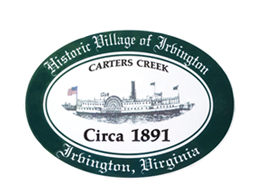 THE TOWN OF IRVINGTONJOINT TOWN COUNCIL & PLANNING COMMISSION PUBLIC HEARINGIRVINGTON BAPTIST CHURCH, IRVINGTON, VAThursday, January 12, 2023; 5:30PM Call to order – Tom ChapmanRoll Call of Planning CommissionRoll Call of Town CouncilApproval of AgendaMotion to approve the Agenda. Motion carries.  Playground Committee Presentation – G. del RioThe committee met to investigate playground options, cost, and timeline. Several options were off-the-shelf versus custom built.  The custom option was more favorable due to design.  Committee was also asked to look at the amenities offered at the Commons area.  Local theme would be preferred, multiage use as well as handicap accessible.  Restrooms need to be addressed.  Several designs were discussed/shown.  Could be planned in phases as grants are available.  Swearing in Ceremony of Town Council Members-Jacquelyn Y. “Jackie” Brown – Term from January 1, 2023, and ending December 31, 2026Philip A. Robinson – Term from January 1, 2023, and ending December 31, 2026R. Wayne Nunnally - Term from January 1, 2023, and ending December 31, 2026Gabe del Rio – Term from November 18, 2022, and ending December 31, 2024Playground Committee presentation was resumed - Questions regarding drainage issues, permanent restrooms (necessity for grants) and surfaces for parking and walkway areas.   Discussion of how Tri-Way Trail will come into play. Discussion of purchasing additional land.  This is the beginning of the process.  New town office was discussed.  The improvements are not to bring in more events/children.   It is for the benefit of Irvington residents.  Proposed CUP #2022.Honey (First reading).Proposed CUP #2022.TidesFarm (First reading). Proposed CUP #2022.Hillenbrand to operate a Short-Term Rental to be located at 81 Carters Creek Road (First reading). Proposed CUP #2022.Kindle to operate a Short-Term Rental located to be located at 277 Steamboat Road (First reading. AdjournmentMotion to Adjourn. So moved Dudley Patteson. Second. Motion carries. 